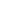 Zaterdag 18 juni 2022 hopen we weer de jaarlijkse rommelmarkt achter de kerk te houden. De opbrengst is dit jaar onder meer bestemd voor de Oekraïense vluchtelingen. We hopen met elkaar weer een geslaagd evenement neer te zetten en kijken uit naar alle onderlinge ontmoetingen!
Zoals altijd hebben we weer veel hulp nodig om in de week ervoor alles klaar te zetten en op de zaterdag o.a. achter de kramen plaats te nemen.Er is voor iedereen wat te doen, dus schroom niet en bel, mail of vul dit formulier in. We vinden het fijn als we ook jongeren kunnen indelen om te helpen, vele handen maken immers licht werk!De rommelmarkt begint om 9.30 uur en eindigt om 14.00 uur. Om 9.00 beginnen we met een kop koffie  en welkomstwoord. Van 8.30 tot 9.00 uur heeft u gelegenheid om zelf alvast rond te kijken.Op de volgende tijden kunnen we hulp goed gebruiken:Hieronder staan enkele voorbeelden van kramen of activiteiten waarvoor u zich kunt opgeven. Indien mogelijk wordt hier rekening mee gehouden. (Het lukt niet altijd.)U kunt zich opgeven door het formulier in te vullen op www.hervormdlopik.nl/rommelmarkt of een mailtje te sturen naar: rommelmarktlopik@gmail.com. Natuurlijk kunt u ook dit formulier invullen en het inleveren bij onderstaande adres.Aron Buitenhuis, Landscheijding 69, tel. 06-11820506 Voor meer informatie: hervormdlopik.nl/rommelmarktWeek ervoorDag van de rommelmarktWoensdagavond karren laden (v.a. 19.00)Donderdagavond tenten opbouwen en karren lossen (v.a. 19.00 uur)div. dagen: kleding uitzoeken/opvouwenVrijdagmorgen meubels klaarzetten/                                                                                    schoonmaken (ca 8.30-12.30)Vrijdagmiddag opbouwen(ca 13.00-17.00)Vrijdagavond (ca 18.30-22.00)’s Nachts wachtlopen (22.00-3.30 en 3.30-8.00)Zaterdag hele dag (ca 9.00-14.30)Zaterdagmorgen (ca 9.00-12.30)Zaterdagmiddag  (ca 12.00-14.30)                                   ( incl. opruimen kraam)Zaterdagmiddag opruimen(na 14.00uur)Zaterdagmiddag schoonmaken Schaapskooi (toiletten) (na 14.00 uur)BoekenkraamGlaskraamAardewerkkraamSpeelgoedkraamTextielkraamElectrakraamAllerlei-kraamPannen etcAntiekkraamBeeldjeskraamBloempottenVerkoop koffie en broodjes (horeca)Catering/keukenLootjesverkoop Rad van AvontuurNaam + emailadresDag(deel)Voorkeur onderdeel